Overbrenging naar Hoogstraten en Heilig Bloedverering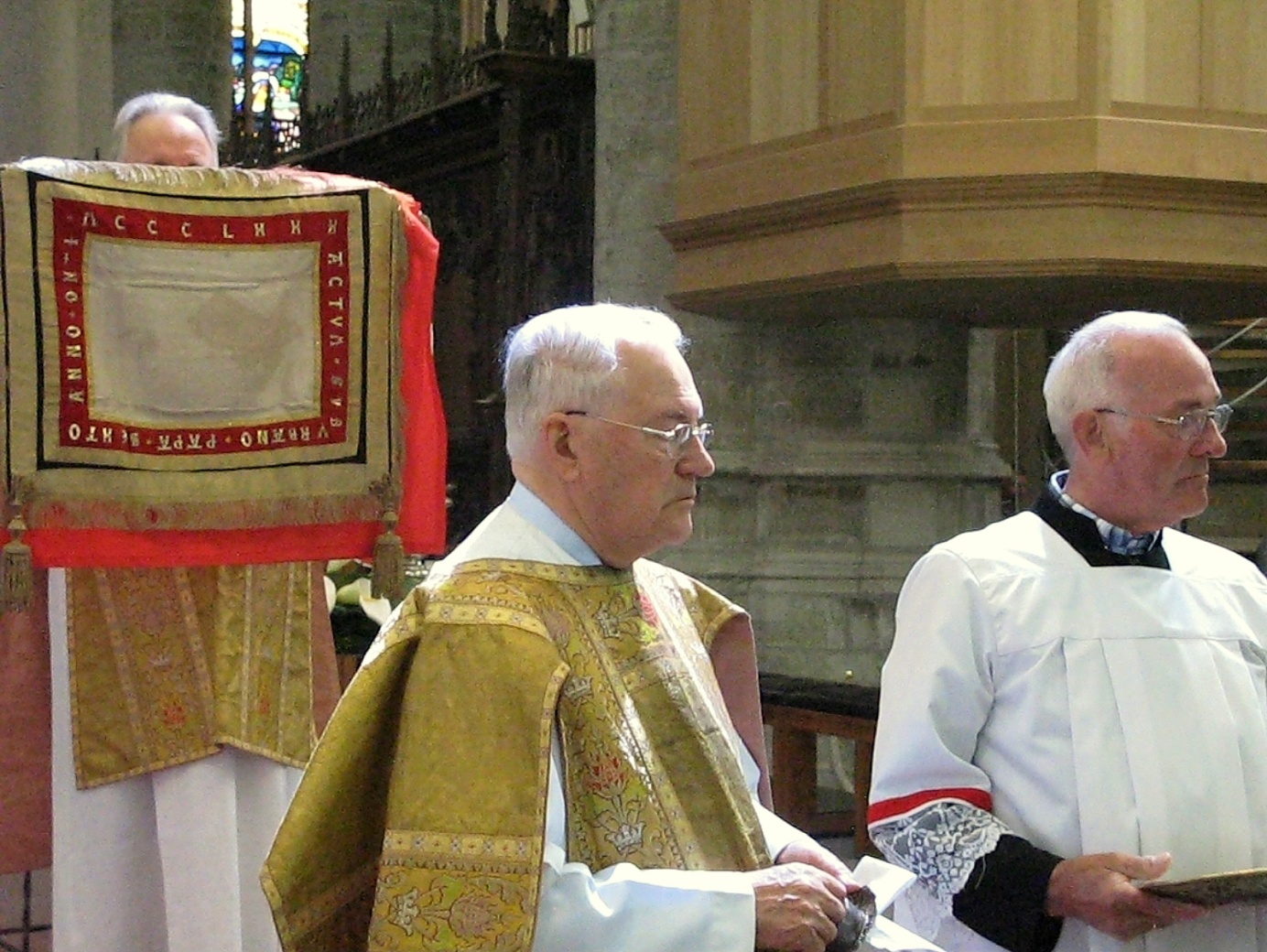 Opdracht: wondergeloofToen de Heilig Bloeddoeken tevoorschijn kwamen, waren de mensen sterk onder de indruk: je kon de vlekken echt nog zien. “De witte wijn was veranderd in het Heilig Bloed van Christus!” concludeerden velen. Anderen zagen enkel nog vage kringen zonder rode kleur. Sommigen spraken van een mirakel, voor anderen was dat vooral verbeelding en fantasie.  Welke bijzondere tekens van Gods aanwezigheid/tussenkomst herkennen sommige katholieke gelovigen in het wonderverhaal van Heilig Bloed? Zoek het antwoord in de film.____________________________________________________________________________________________________________________________________________________Lees de drie getuigenissen en zet de juiste titel boven elke getuigenis. Kies uit: Symbolisch gelovigen, Anders gelovigen, Letterlijk gelovigen.…____________________________“Het Heilig Bloedwonder dat tussen 1350 en 1380 gebeurde te Boxtel en aan de grondslag ligt van de verering van het Heilig Bloed te Hoogstraten wil ik niet in twijfel trekken. Ik geloof in de getuigenissen van de vorige generaties en van al wie genezen zijn en hulp kregen.“Voor God is niets onmogelijk “ zegt het evangelie.Elk jaar beleef ik veel geloofsvreugde aan de Heilig Bloedweek.” …____________________________“Ik geloof niet dat de vlekken op het Heilig Bloeddoek echt het Bloed van Christus is, maar ik zoek een eigentijdse invulling voor dit verhaal.Hebben wij geen nood aan tekenen dat God ons nabij is in het leven van elke dag? Ja, dat is voor mij toch wel een houvast. Geloven doet een mens niet alleen, daarom sta ik open voor de Heilig Bloedfeesten en voor het geloofs- en gemeenschapsgebeuren in onze stad.”…____________________________“Neen, ik kan er niet bij dat mensen een goddelijke kracht vinden in die vlekken op het Heilig Bloeddoek. Verering van heiligen en relikwieën, dat is niets voor mij. Is dat niet gewoon onmacht?Ik geloof in wat mensen zelf kunnen.”Waarom denk jij dat tegenwoordig heel wat mensen de letterlijke interpretatie van het wonderverhaal in twijfel trekken? Zoek het antwoord in de fragmenten.________________________________________________________________________________________________________________________________________________________________________________________________________________________________________________________________________________________________________Bij welke getuigenis kan jij je aansluiten? Waarom?________________________________________________________________________________________________________________________________________________________________________________________________________________________________________________________________________________________________________Is jouw interpretatie van een ‘wonder’ door de jaren heen geëvolueerd net zoals de geloofsbeleving van de huidige christenen ook gewijzigd is ten opzichte van vroeger? Op welke manier?________________________________________________________________________________________________________________________________________________________________________________________________________________________________________________________________________________________________________Om welke (diverse) redenen zouden deze verschillende ‘gelovigen’ (wel of niet) deelnemen aan de Heilig Bloedprocessie, denk je? ________________________________________________________________________________________________________________________________________________________________________________________________________________________________________________________________________________________________________